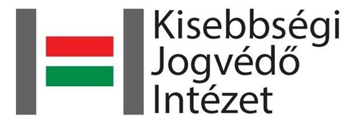 Kisebbségvédelem Európában 2021 online nyári egyetemÓrarendSzerdajúlius 14.09:30 – 10:00 		Szilágyi Péter, miniszteri biztos: A nyári egyetem megnyitása és a Nemzetpolitikai Államtitkárság tevékenységének bemutatása 10:00 – 10:15 	Erdélyi Rudolf, a Bethlen Gábor Alapkezelő Zrt. (BGA) vezérigazgatója:A BGA tevékenységének bemutatása10:15 – 10:30 		Csóti György, a KJI igazgatója: A Kisebbségi Jogvédő Intézet küldetése, működése10:30 – 11:00 	Németh Zsolt, a Magyar Országgyűlés Külügyi Bizottságának elnöke, az Európa Tanács Parlamenti Közgyűlésének alelnöke: A magyar külpolitika nagy kihívása 2021-ben: magyar elnökség az Európa Tanácsban11:00 – 11:30 		Kalmár Ferenc, Szomszédságpolitikáért felelős miniszteri biztos: Nemzetpolitikai prioritások érvényesítése az Európa Tanács magyar elnöksége idején11:30 – 12:00		 Juhász Hajnalka, A KDNP alelnöke, az Országgyűlés Külügyi
                                    Bizottságának alelnöke: Lehetőség, felelősség és kötelezettség az Európa Tanács magyar elnöksége alatt. Prioritásaink, amelyekre büszkék lehetünk12:00 – 13:30 		Ebédszünet13:30 – 14:00 		Kovács Elvira, Vajdasági Magyar Szövetség alelnöke: Nemzeti kisebbségek megőrzése Európában című jelentés bemutatása 14:00 – 14:30 	Darcsi Karolina, a Kárpátaljai Magyar Kulturális Szövetség politikai- kommunikációs titkára: Magyarellenes megnyilvánulások Kárpátalján 2014-től napjainkig. Jogvédelmi lehetőségekCsütörtökjúlius 15.10:00 – 11:00   	Manzinger Krisztián, intézetvezető-helyettes, adjunktus, KRE ÁJK - 
Társadalomtudományok és Nemzetközi Tanulmányok Intézete: A kisebbségvédelem kérdése az Európai Unióban, különös tekintettel az Európa Tanács vonatkozó dokumentumaira11:00 – 11:30    	Kardos Gábor, egyetemi tanár, ELTE ÁJK, a Kisebbségi Jogvédő Alapítvány kuratóriumi tagja, a Kisebbségvédelem folyóirat szerkesztőbizottságának elnöke: A Velencei Bizottság működésének bemutatása11:30 – 12:30   	Köböl-Benda Vivien – Wágner Tamás Zoltán, a KJI jogászai és kiadványainak szerkesztői: Az Emberi Jogok Európai Bíróságának bemutatása, kisebbségi vonatkozású ügyek12:30 – 13:00 		Kardos Gábor: A Kisebbségi Nyelvek Európai Chartája és Nemzeti Kisebbségek Védelméről szóló Keretegyezmény13:00 – 14:00 		Ebédszünet14:00 – 15:00 	Nagy Noémi, egyetemi adjunktus, NKE ÁNTK, Nemzetközi Jogi Tanszék: A nemzeti kisebbségek nyelvi jogainak védelme az Emberi Jogok Európai Bíróságának joggyakorlatában15:00 – 15:45 		Fiala-Butora János, tudományos főmunkatárs, MTA TK JTI: A peredi népszavazás ügye – jogérvényesítés az ENSZ fórumai és az EJEB előttPéntekjúlius 16.10:00 – 10:30   	Csóti György, a KJI igazgatója: A Beke István és Szőcs Zoltán székely politikai foglyok ügye, lehetőségek a nemzetközi jogi fórumokon10:30 – 11:00   	Takács Kató Katalin, ügyvéd, Sepsiszentgyörgy: Román sovinizmus virágzása: ártatlan emberek súlyos testi sértése magyarságuk miatt11:00 – 11:30   	Losoncz Dávid, ügyvéd, Temerin: A Magyar Nemzeti Tanács 2021-2026-os nyelvhasználati stratégiája11:30 – 12:00   	Illyés Zsolt, ügyvéd, Kolozsvár: Dabis Attila kitiltási ügye 12:00 – 13:00 		Ebédszünet13:00 – 13:30 	Kis Júlia, ügyvéd, Kolozsvár - Zsigmond József, Mikó Imre Jogvédelmi Szolgálat, ügyvezető elnök: Az Úz-völgyi temető ügyének bemutatása13:30 – 14:00 		Nagy Dávid, ügyvéd, Érsekújvár, Falath Zsuzsanna, ügyfél: Falath Zsuzsanna ügye 14:00 – 14:30 		Sóti Attila, Vajdasági Magyar Diákszövetség elnöke: Újvidéki Jogi Kar elleni per  14:30 – 15:00 	Gyeney Laura, helyettes tanszékvezető, PPKE JÁK - Korom Ágoston, a KJI kutatója, megbízott oktató KRE ÁJK: Felvidéki kárpótlással kapcsolatos ügyek 15:00 – 15:30 		Korom Ágoston – Antal Eszter, jogász: Erdélyi restitúciós ügyekSzombatjúlius 17.9:00 – 10:00	Dabis Attila, a KJI nemzetközi koordinátora és kiadványainak főszerkesztője – Köböl-Benda Vivien, a KJI jogásza és kiadványainak szerkesztője: Hogyan írjunk tanulmányt és tartsunk előadást - módszertani tippek és típushibák10:00 – 11:00   	Jogaink Egyesület, Kolozsvár:Rövid bemutatkozás és interaktív feladatok 11:00 – 13:00   	Hallgatók rövid prezentációi13:00 – 13:30   	Csóti György: Nyári egyetem zárása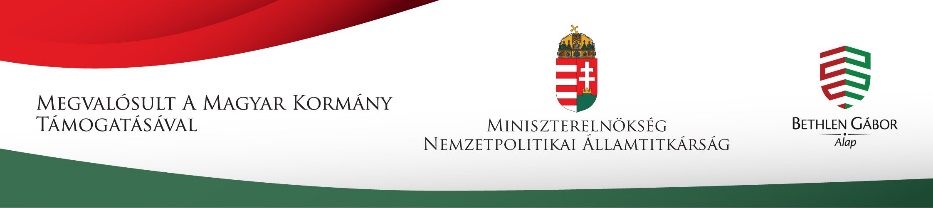 